Transition to the Hybrid Model 101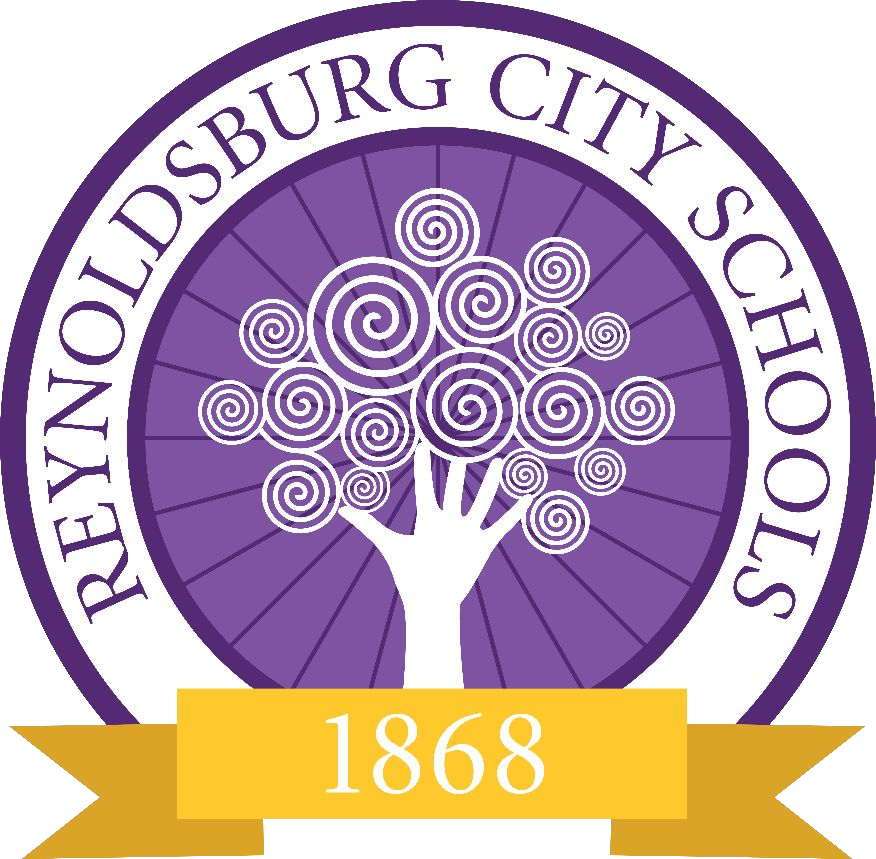 Empowering leaders who impact the NOW and innovate the FUTUREOrganization of this Document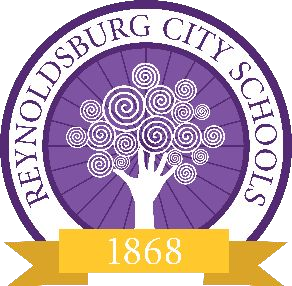 ● All information in this presentation can be found in more detail within the 2020-2021 Parent and Student Guide to Learning● Hybrid Model ProceduresBasic Information, Face Covering Requirements; Arrival, Dismissal, & Bus Procedures; Classroom Expectations; Restroom & Hallway Procedures and Expectations; Breakfast, Lunch, and Recess Procedures and Expectations, Guidelines for Attendance, Pandemic Safety Considerations● Hybrid Learning SchedulesEmpowering leaders who impact the NOW and innovate the FUTUREHybrid Model Basics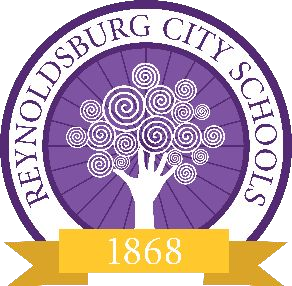 • Students enrolled in Hybrid are assigned in-person learning 2 days per week:• Monday/Tuesday or • Thursday/Friday• The other three days will be spent learning remotely.• Students will follow their assigned schedules during Hybrid learning. Wednesday schedules will look different.Empowering leaders who impact the NOW and innovate the FUTUREVirtual Academy Basics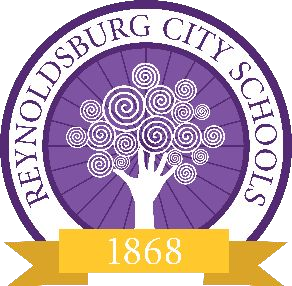 ● Classes will be live-streamed, and students who are enrolled in the RCS Virtual Academy will be instructed by the teachers they’ve had since the beginning of the year.● Students in grades K-12 who are enrolled in the RCS Virtual Academy will participate using the same schedule as their peers.Empowering leaders who impact the NOW and innovate the FUTUREMasks/Face Coverings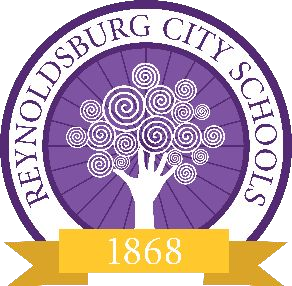 ● All teachers, staff, and students will wear cloth or disposable masks.○ Parents should send masks with students daily.○ Exemptions forms may be filled out for students for whom this is not medically possible. Approval is not guaranteed. The form for this can be found on the RCS Website under COVID 19 Updates for the Student Face Covering Exemption Request form● Student mask breaks may be given by teachers at specific times duringthe day.○ Students must maintain a minimum of six feet of social distance during a mask break.Empowering leaders who impact the NOW and innovate the FUTUREGuidance for Attending School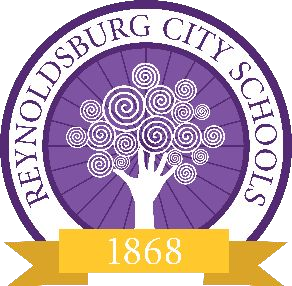 Please check your child for any symptoms of COVID-19 and DO NOT send your child to school if they present with any of the following symptoms:● Fever of 100.4 or above ● Cough● Shortness of breath ● Fatigue● Body Aches● Headache● Loss of taste or smell ● Sore throat● Runny nose● Nausea & vomiting● DiarrheaEmpowering leaders who impact the NOW and innovate the FUTUREParents and Guardians must . . .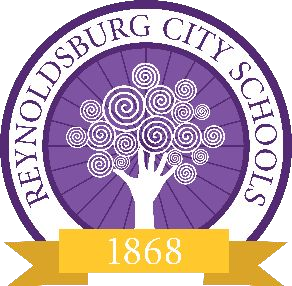 ● Check your child’s temperature every morning before sending them to school, and be available to pick up your child if they are sick.● Ensure that your child's school has a reliable, working phone number where you can be contacted during school hours.● Keep your child at home until they have been fever-free for 24 hours without medication and symptoms have improved, or they have a negative COVID-19 test.● Notify the school if your child or anyone in your household has been exposed to COVID-19.Empowering leaders who impact the NOW and innovate the FUTUREProcedures for Riding a Bus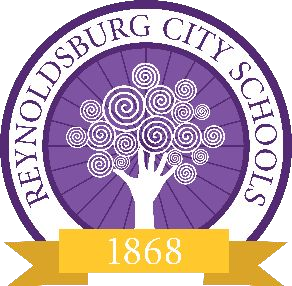 ● When waiting at bus stops, students will wear a mask and maintain a minimum of 3 feet of social distance.● Assigned seats on busses will be provided for all students. A maximum of two students will be permitted in one seat, unless they are siblings.● Students must wear a face mask, unless approved by a mask exemption.● Busses will be cleaned and sanitized after every route.● Social distancing should be maintained at all times.Empowering leaders who impact the NOW and innovate the FUTUREProcedures for Arrival at School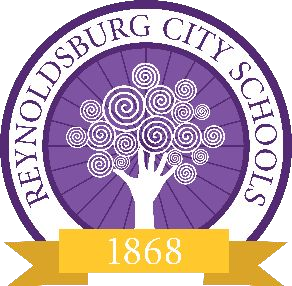 ● Students must wear a face mask, unless approved by a mask exemption.● Students should enter through their designated entrance once they get to school.● Upon entering the building, students should go straight to their classrooms and wash/sanitize their hands.● Social distancing should be maintained at all times.Empowering leaders who impact the NOW and innovate the FUTUREHannah Ashton Middle School Specific Procedures for Arrival at School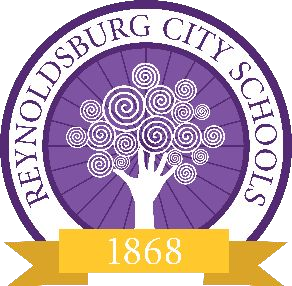 As buses arrive in the morning, they will be unloaded as soon as they arrive beginning at 7:05 a.m. Staff will direct students to the appropriate entrances. Staff will be in the halls especially during the first weeks to direct students to their homerooms. No students should be going to lockers. No lockers will be assigned this school year.●7th grade students will enter the building through the Main Entrance. ●6th grade students will enter on the Broadwyn Street entrance nearest theoffice, Door #2.●5th grade will enter the building through the Broadwyn Street entrance nearest to the 7th grade wing, Door #3.●8th grade students will enter through the playground entrance into Door #16.It’s imperative as buses are arriving that we keep students constantly moving. There should be no crowds of students lingering anywhere.All student entry points in the morning will close at 7:25am. After 7:25am, students will use the main entrance.Empowering leaders who impact the NOW and innovate the FUTUREHannah Ashton Middle School Specific Procedures for Breakfast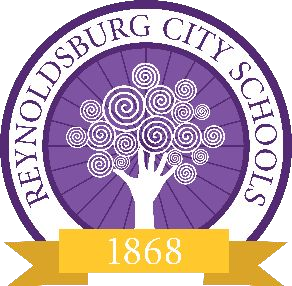 ● 5th and 6th grade students will be served by cart, located on each floor. Teachers will attend carts and complete breakfast tally form. Asstudents enter onto their floors, they are encouraged to grab breakfast and go to their classrooms.● 7th grade students will grab and go as they enter the building. Teachers will help direct students to their first period classes.● 8th students will go to the cafeteria. Food service will have breakfast food on two tables for students to grab and go to their first period class. Teachers will help direct students.Empowering leaders who impact the NOW and innovate the FUTUREClassroom Procedures & Expectations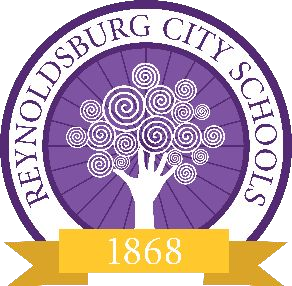 ● All students will wear a mask at all times unless an official mask exemption is granted by the District or a student has been approved for a mask break under the direction of the classroom teacher.● Desks will be assigned to students and will be spaced a minimum 3 feet apart for social distancing.● Students will wash or sanitize their hands between transitions, and before and after handling common classroom materials.● Hallway/classroom drinking fountains will not be used. Students should bring a personal water bottle.● Chromebooks should be transported to and from school in backpacks.Empowering leaders who impact the NOW and innovate the FUTURERestroom Procedures & Expectations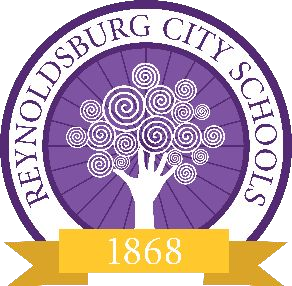 ● Masks will be worn at all times while in the restroom unless a mask exemption has been approved by the District.● A limited number of students will be permitted in the restroom at one time.○ Waiting areas inside and outside the restroom and available restroom facilities will be marked to ensure social distancing.● Students will wash/sanitize their hands after using the restroom. ● Restrooms will be cleaned frequently throughout the day.Empowering leaders who impact the NOW and innovate the FUTUREHallway Procedures & Expectations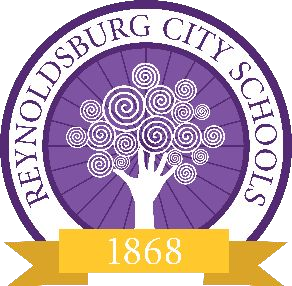 ● Students should maintain three to six feet of social distancing when traveling in hallways and follow any directional patterns set by the building.● Masks will be worn at all times while traveling in hallways.Empowering leaders who impact the NOW and innovate the FUTURERecess Procedures & Expectations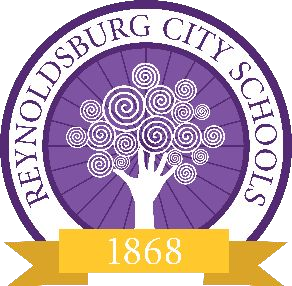 ● Students will wash/sanitize their hands before and after recess.● Students will be encouraged to maintain 3-6 feet of social distance at all times.● Masks are required during recess unless a mask exemption has been granted by the District or a student has been approved for a mask break.● In the event of indoor recess, masks will be worn and students will maintain a minimum of 3 feet of social distancing during all activities.Empowering leaders who impact the NOW and innovate the FUTUREBreakfast and Lunch Procedures & Expectations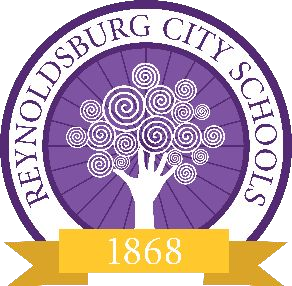 ● Students will wash/sanitize their hands before and after all food consumption.● Breakfast will be grab-and-go.● Three to six feet of social distance will be maintained when waiting in lunch lines. Marks will be placed on the wall or floor to assist students with this while standing in line.● All students will scan student ID cards to purchase lunch. If a student does not have a card, they will give their name to the cashier.● Lunch tables will be socially distanced at a minimum of 3 feet apart; students will be seated at a minimum of 3 feet apart.Empowering leaders who impact the NOW and innovate the FUTUREDismissal from School and Bus Procedures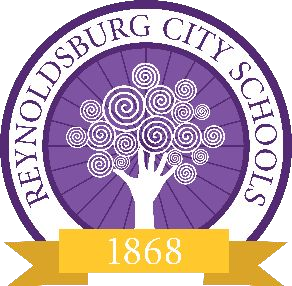 ● Bus riders, car riders, and walkers will be dismissed at staggered times. ● Students must wear a face mask during dismissal and while riding theschool bus, unless approved by an exemption from the District.● Social distancing should be maintained at all times while on the school bus and exiting the building.● Buses will be cleaned and sanitized at the end of every school day.Empowering leaders who impact the NOW and innovate the FUTUREHannah Ashton Middle School Specific Dismissal from School and Bus Procedures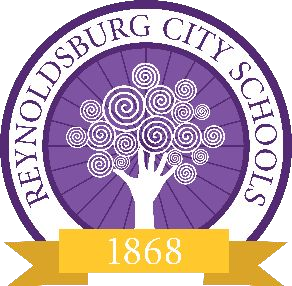 ●	Students will clean and stack chairs on top of desks before being dismissed at the end of the day.●	Staggered dismissal from classrooms.●	Students will be dismissed by bus beginning at 1:48pm. ○	5th grade will dismiss at 1:48pm.○     6th grade will dismiss at 1:50pm. ○     7th grade will dismiss at 1:52pm. ○     8th grade will dismiss at 1:55pm.●	Car riders and walkers will dismiss by last name.* 1:57pm A-K dismissed. * 1:59pm L-Z dismissedEmpowering leaders who impact the NOW and innovate the FUTUREOther Pandemic Safety Considerations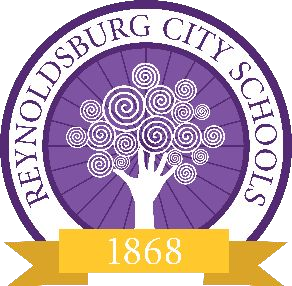 ● No visitors or volunteers will be allowed in buildings.● Parents who are coming into the building to drop off items or sign students in or out of school should wear a mask and observe social distancing visuals that will be clearly marked in the office.● Parent meetings should be held virtually to the fullest extent possible. ● No large group student events will be held.● No field trips will be permitted.● Discuss good hygiene habits with your child, such as washing their hands for a minimum of 20 seconds.● Remind your child to maintain social distance at all times.Empowering leaders who impact the NOW and innovate the FUTUREEmpowering leaders who impact the NOW and innovate the FUTURE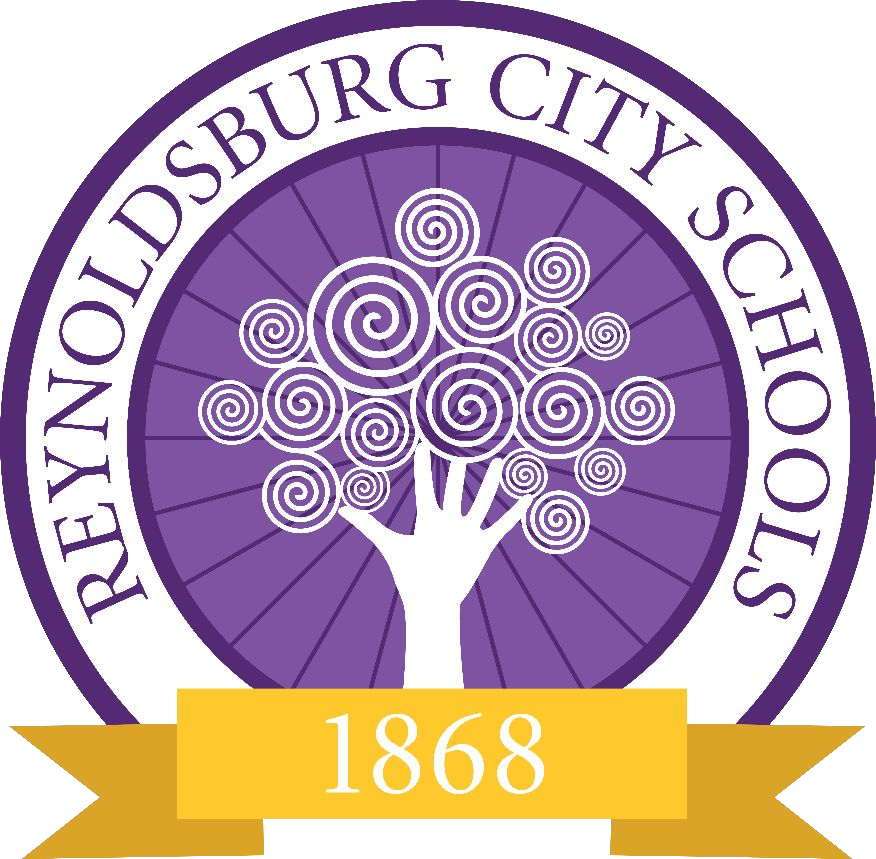 